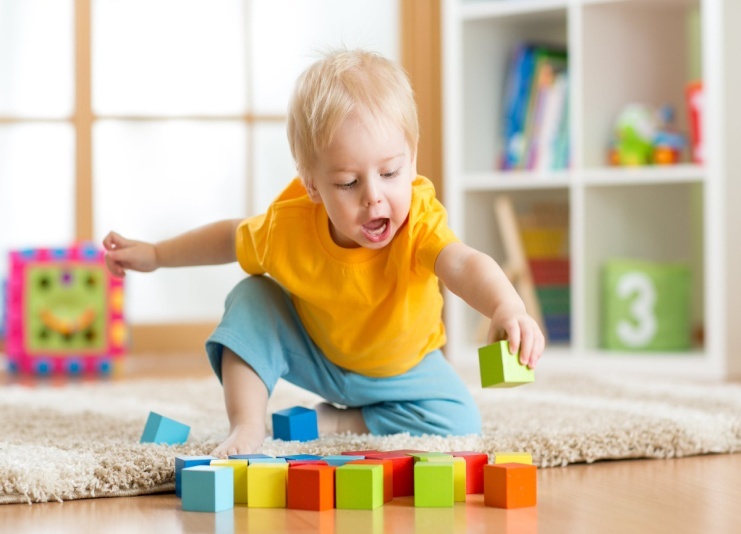 «Умейте открыть перед ребенком в окружающем мире что-то одно, но открыть так, чтобы кусочек жизни заиграл перед детьми всеми красками радуги. Оставляйте всегда что-то недосказанное, чтобы ребенку захотелось еще и еще раз возвратиться к тому, что он узнал»В.А.Сухомлинский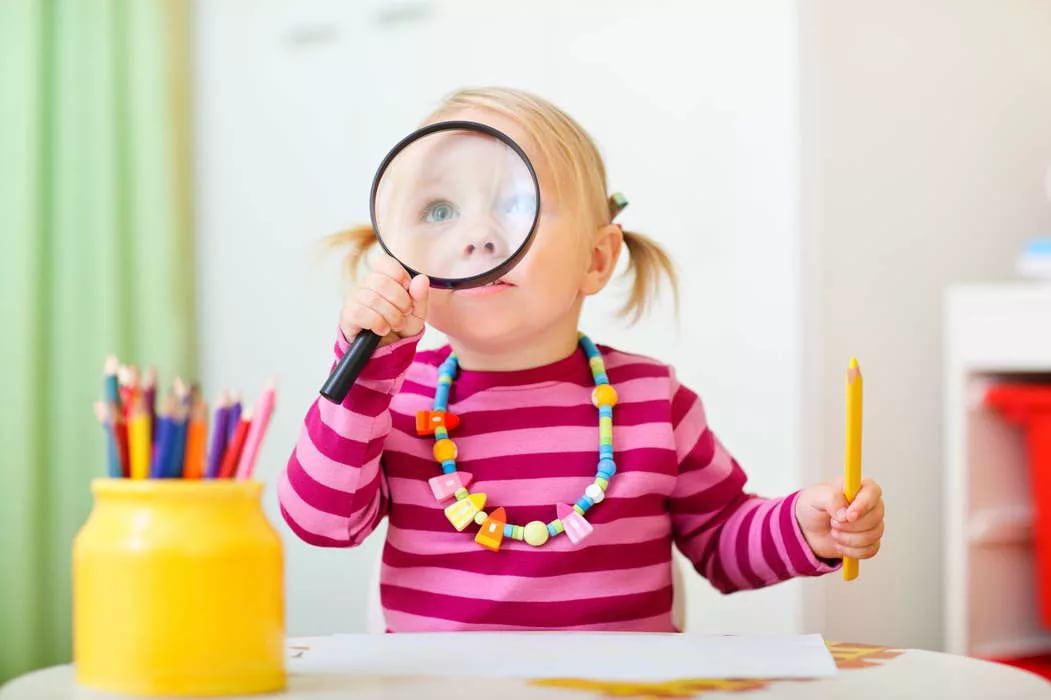 «Умейте открыть перед ребенком в окружающем мире что-то одно, но открыть так, чтобы кусочек жизни заиграл перед детьми всеми красками радуги. Оставляйте всегда что-то недосказанное, чтобы ребенку захотелось еще и еще раз возвратиться к тому, что он узнал»В.А.СухомлинскийЮридический адрес446218, Россия,Самарская область,г. Новокуйбышевск, пер. Школьный, д. 7Фактический адрес446218, Россия, Самарская область,г. Новокуйбышевск,                                            ул. Нефтепроводчиков, д. 13Режим/график работыПонедельник - пятница - с 07-00 до 20-00Суббота, воскресенье - выходные дниТелефон/факс: 8 (84635) 4 -80-33Е-mail:doo_sch6_ezhik_nkb@samara.edu.ruОфициальныйсайт:                 http://ejik.school6-novo.ruГосударственное бюджетное общеобразовательное учреждение Самарской области основная общеобразовательная школа №6 имени Героя Советского Союза А.В.Новикова города Новокуйбышевска городского округа Новокуйбышевск Самарской области структурное подразделение «Детский сад «Ёжик»«Особенности работы с детьми раннего возраста в современных условиях»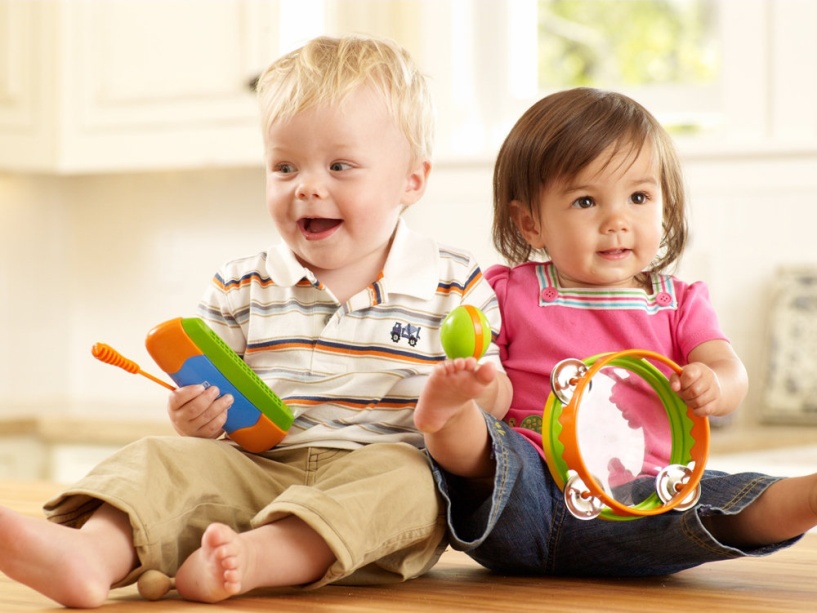 г.о.Новокуйбышевск2019г.9.30-10.00Регистрация участников( Егорова С.В., делопроизводитель)10.00-10.15Вступительное слово.Музыкальное приветствие.             (Терентьева С.А., заведующий СПмузыкальные руководители                          Цопова И.В., Власова Л.В.)10.15-10.25«Создание РППС в группе раннего возраста» (виртуальная экскурсия)(Ющина Е.Н., старший воспитатель)9.30-10.00Регистрация участников( Егорова С.В., делопроизводитель)10.00-10.15Вступительное слово.Музыкальное приветствие.             (Терентьева С.А., заведующий СПмузыкальные руководители                          Цопова И.В., Власова Л.В.)10.15-10.25«Создание РППС в группе раннего возраста» (виртуальная экскурсия)(Ющина Е.Н., старший воспитатель)10.25-10.35       Игровое занятие по адаптации детей      раннего возраста к условиям дошкольной организации «Мыльные пузыри» (видеоролик)(Талипова Н.А.,  педагог-психолог    Скрипченко Л.А. воспитатель)10.35-10.50      Опытно-экспериментальная деятельность «Волшебная капелька»(Романенко В.А., воспитатель)10.50-11.00       Совместная деятельность воспитателя с детьми «Путешествие в LEGO-страну»(Лазарева И.С., воспитатель)11.00-11.15        Мастер-класс для родителей по речевому развитию детей раннего возраста «Супермамы»                                    (Овчинникова Т.Н., учитель-логопед)11.15-11.25         Музыкально-дидактическая игра «Веселый оркестр» с использованием нетрадиционных музыкальных инструментов                                              (Власова Л.В., музыкальный руководитель)11.25-11.30           Подведение итогов                  (Представитель РЦ)